STERLING HIGH SCHOOL DISTRICT501 S. WARWICK ROAD, SOMERDALE, NEW JERSEY 08083-2175PHONE (856) 784-1287		 FAX (856) 784-7823Matthew Sheehan
Superintendent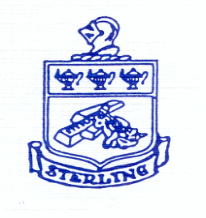 Superintendent Goal #4:  Superintendent Feasibility Q&A 5-4-23From: Matthew Sheehan <msheehan@sterling.k12.nj.us>
Sent: Monday, April 24, 2023 7:19:38 AM
To: Stratford/Renee Egan <eganr@stratford.k12.nj.us>; Laurel Springs/Ryan Malhman <rmahlman@laurelspringschool.org>; Mark Pease <mpease@somerdale-park.org>; Macpherson, Karen <kmacpherson@magnoliaschools.org>; Robert Ford <rford@somerdale-park.org>
Subject: feasibility Good MorningThe leading candidate for our feasibility study is Rowan University.  Rowan conducted the feasibility study in 2008-09 and are very eager to conduct another study for our community.  Mark Magyar heads their research team, which consists of retired Superintendents and Business Administrators.  Coincidentally, Mark also wrote the LEAP Grant for the NJ State Department of Community Affairs and is confident that the Sterling Feasibility study will be fully covered by the grant.I would like to invite Mark to Sterling one morning to meet the sending school superintendents to give you an opportunity to hear what he has to offer and to ask questions about the feasibility study.  We could meet at our BOE Conference Room.  I will shoot for a 9:00 start time.Let me know if you are available on the following dates:May 2, 3, 4, and 5.